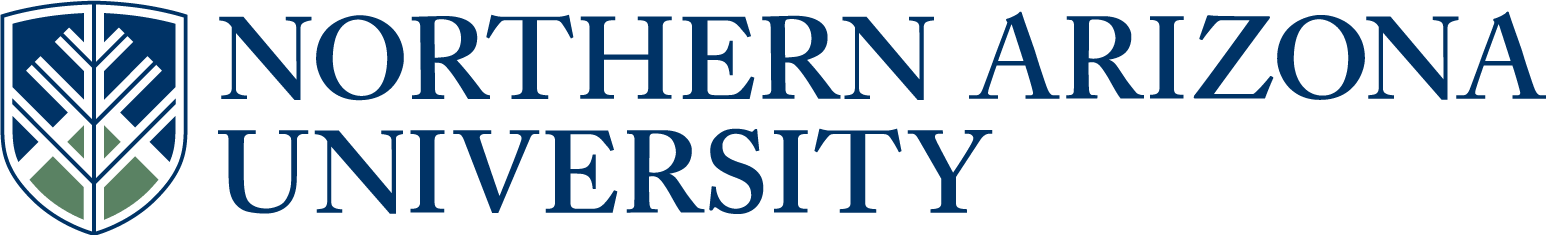 UCC/UGC/ECCCProposal for Plan Change or Plan DeletionIf this proposal represents changes to the intent of the plan or its integral components, review by the college dean, graduate dean (for graduate items) and/or the provost may be required prior to college curricular submission.All Plans with NCATE designation, or plans seeking NCATE designation, must include an NCATE Accreditation Memo of Approval from the NAU NCATE administrator prior to college curricular submission.UCC proposals must include an updated 8-term plan.UGC proposals must include an updated program of study.8.  Justification for proposal:   We are making these changes to simplify the offerings that students can take in the French minor. It brings its expectations in line with the other minor in the department that has many students, namely Spanish. Also by loosening the requirements students are able to more easily apply study abroad credit, which the vast majority of students do. This allows us to avoid having to do substitutions at graduation time.9.  NCATE designation, if applicable:   11. Will this proposal impact other plans, sub plans, or course offerings, etc.?         Yes        No                                                                                                                                           If yes, describe the impact.  If applicable, include evidence of notification to and/or response from       each impacted academic unit Answer 12-13 for UCC/ECCC only:12.  A major is differentiated from another major by required course commonality:  24 units of the          required credit hours of a major must be unique, (i.e. not common or not dual use as a required        element in another major), to that major.  Does this plan have 24 units of unique required        credit?                                                                                                                     Yes       No                                                                                                                              13.  Minor: A planned group of courses from one or more subject matter areas consisting of at least           18 hours and no more than 24 hours.  At least 12 hours of the minor must be unique to that minor        to differentiate it from other minors.                                                                                                        Does this minor have 12 units of unique required credit?                                      Yes       No Answer 14-15 for UGC only:14.  If this is a non-thesis plan, does it require a minimum of 24 units of formal graded coursework?                                                                                                                                                                                                                                                   Yes       No        If no, explain why this proposal should be approved.15.  If this is a thesis plan, does it require a minimum of 18 units of formal graded coursework?                                                                                                                                                                                                                                                   Yes       No        If no, explain why this proposal should be approved.Approved as submitted:                                       Yes      No           Approved as modified:                                         Yes      No  Approved as submitted:                                       Yes      No   Approved as modified:                                         Yes      No    FAST TRACK   (Select if this will be a fast track item.  Refer to  Fast Track Policy for eligibility)1.  College:Arts and LettersArts and LettersArts and Letters2.  Academic Unit:2.  Academic Unit:2.  Academic Unit:Global Languages and Cultures3.  Academic      Plan Name:3.  Academic      Plan Name:French Minor  (FREMN)French Minor  (FREMN)4.  Emphasis:4.  Emphasis:5.  Plan proposal:5.  Plan proposal:  Plan Change   Plan Change   Plan Deletion   Plan Deletion   New      Emphasis  New      Emphasis  Emphasis       Change  Emphasis       Change  Emphasis                    Deletion6.  Current student learning outcomes of the plan.  If structured as plan/emphasis, include for both core and emphasis. Learning Outcomes for Minor in French: • The student will be able to speak in French with ease and confidence when dealing with routine tasks and social situations. They will be able to exchange information related to their work, school, recreation, particular interests, and areas of competence. • The student will be able to write compositions and summaries related to work and/or school experiences, and to meet all practical writing needs. They can narrate and describe in different time frames when writing about everyday events and situations. • The student will be able to listen to and understand, with ease and confidence, speech in basic personal and social contexts. • The student will be able to read and understand fully and with ease non-specialized texts that convey information and deal with personal and social topics to which the reader brings personal interest or knowledge.The student will also be able to understand specialized and literary texts featuring description and narration with minimal gaps in understanding.•The student will have a fundamental understanding of the cultures in which the language is spoken and the ways in which the language reflects cultural values.Show the proposed changes in this column (if applicable).  Bold the changes, to differentiate from what is not changing, and change font to Bold Red with strikethrough for what is being deleted.  (Resources, Examples & Tools for Developing Effective Program Student Learning Outcomes).UNCHANGED7.  Current catalog plan overview and requirements in this column. Cut and paste the Overview and Details tabs, in their entirety, from the current on-line academic catalog: (http://catalog.nau.edu/Catalog/)French Minor   In addition to University Requirements:Complete individual plan requirements.Please note that you may be able to use some courses to meet more than one requirement. Contact your advisor for details.Minor RequirementsTake the following 20 units with a Grade of "C" or better in each course:FRE 201, FRE 202, FRE 303W, FRE 304W, FRE 403C, FRE 404C (or credit by exam for any of them)You must have at least 6 classroom units in French; you may not satisfy all minor requirements with credits from CLEP exams.Additionally, you may only take lower-level FRE courses if you have not already taken advanced FRE coursework. For instance, after you've completed 200-level FRE courses, you can't take FRE courses at the 100 level; after completing a 300-level courses you can't take 100- or 200-level courses.Finally, you must pass the international French proficiency exam given on the Flagstaff campus and an oral exit interview in French.Be aware that some courses may have prerequisites that you must also take. For prerequisite information click on the course or see your advisor.Show the proposed changes in this column.  Bold the changes, to differentiate from what is not changing, and change font to Bold Red with strikethrough for what is being deleted.French Minor   In addition to University Requirements:Complete individual plan requirements.Please note that you may be able to use some courses to meet more than one requirement. Contact your advisor for details.Minor RequirementsTake the following 20 units with a Grade of "C" or better in each course:FRE 201, FRE 202, FRE 303W, FRE 304W, FRE 403C, FRE 404C (or credit by exam for any of them)At least 12 units of FRE courses at the 300 level or above. (12 units)FRE courses at the 200 level or above. (8 units)You must have at least 6 classroom units in French; you may not satisfy all minor requirements with credits from CLEP exams.Additionally, you may only take lower-level FRE courses if you have not already taken advanced FRE coursework. For instance, after you've completed 200-level FRE courses, you can't take FRE courses at the 100 level; after completing a 300-level courses you can't take 100- or 200-level courses.Finally, you must pass the international French proficiency exam given on the Flagstaff campus and an oral exit interview in French.Be aware that some courses may have prerequisites that you must also take. For prerequisite information click on the course or see your advisor.  Initial Plan  Advanced Plan  Advanced Plan  Advanced Plan  Advanced Plan  Remove Designation  Remove Designation10.  Effective beginning  FALL:10.  Effective beginning  FALL:10.  Effective beginning  FALL:20142014         See effective dates calendar.         See effective dates calendar.         See effective dates calendar.         See effective dates calendar.FLAGSTAFF MOUNTAIN CAMPUSScott Galland  11/20/2013Reviewed by Curriculum Process AssociateDateApprovals:Department Chair/Unit Head (if appropriate)DateChair of college curriculum committeeDateDean of collegeDateFor Committee use only:UCC/UGC ApprovalDateEXTENDED CAMPUSESReviewed by Curriculum Process AssociateDateApprovals: Academic Unit HeadDateDivision Curriculum Committee (Yuma, Yavapai, or Personalized Learning)DateDivision Administrator in Extended Campuses (Yuma, Yavapai, or Personalized Learning)DateFaculty Chair of Extended Campuses Curriculum Committee (Yuma, Yavapai, or Personalized Learning)DateChief Academic Officer; Extended Campuses (or Designee)Date